PRINCE GEORGE TRACK AND FIELD	Newsletter #10SEASON WRAP UP AND AWARDS:  Saturday September 7th from noon to 3pm at Lheidli T’enneh Memorial Park under the shelters; everyone is welcome to attend and enjoy PIZZA!  Please RSVP with Elena for “food numbers” at thomase8@cnc.bc.ca  by WEDNESDAY SEPT 4th.  Tentative schedule: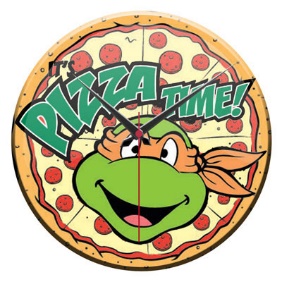 12-1:15 food and refreshments1:30-2:30 awards:  Junior Development Crests, Club achievement and Scholarships2:30-3:00 clean upINDOOR TRAINING: conditioning is schedule to start at the NSC on Wednesday January 8th until Wednesday March 11th. This training is limited in space for 30 athletes turning 13 years and older; Wednesdays 6pm – 8pm and Sundays TBA.  Registration should open online only at the beginning of December.  Cost is $100 plus BC Athletics membership. 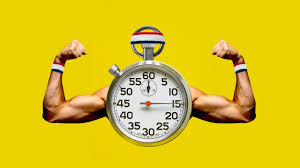 UPCOMING MEETINGS: The board of directors still has 2 vacant spots for directors at large.  Anyone interested in learning about the club or helping with the workload is welcome at meetings.  September will see 2 meetings for track: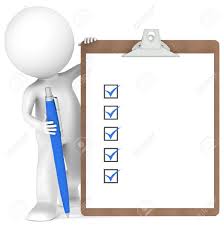 Meet Committee: anyone interested in helping prepare for the club’s competitions next year will be meeting at the CNC library room 1 at 6:30 pm on Wednesday September 11thBoard of Directors: will gather for their monthly meeting at the CNC library room 1 at 6:30 pm on Wednesday September 18thTHROWING CLINIC:  BC Athletics is hosting a throwing clinic for athletes and coaches in Kamloops September 27th to 29th.  Click here for more details! Age Eligibility: U16/U18/U20/Senior/Para Athletes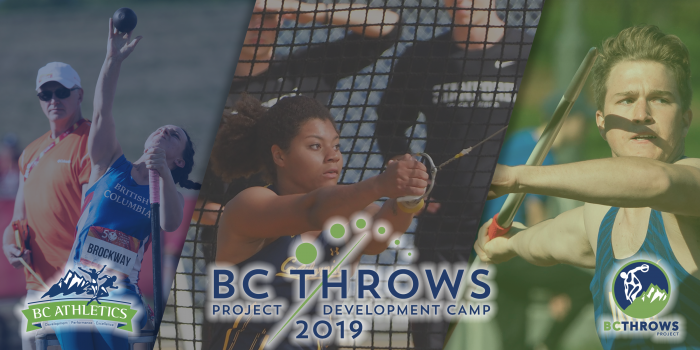 